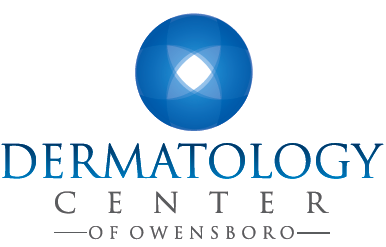 PATIENT INFORMATION:First Name: ____________________________MI:_____ Last: ____________________ Date of Birth: ____/_____/_____Address: ______________________________________ City: _____________________ State: ________ Zip: _________Social Security #:___________________   Sex: M or F   Home Phone: ______________   Cell Phone: _________________Marital Status: __________ Text Reminders: Y or N   Email Reminders: Y or N   Email: _____________________________Emergency Contact: ____________________________ Relationship: __________________ Phone: _________________ RESPONSIBLE PARTY BILLING INFORMATION:*PLEASE LIST PERSON RESPONSIBE FOR THE BALANCE AFTER INSURANCE HAS PAID.*Relationship to Patient:  [  ] Self   [  ] Parent   [  ] Guardian   [  ] POA    [  ] Other _______________Name: ________________________________ Date of Birth: _____________ Social Security #: ____________________Address: ______________________________________ City: _____________________ State: ________ Zip: _________Home Phone: ______________________ Cell Phone:  __________________ Employer: __________________________INSURANCE INFORMATION:      *PLEASE GIVE INSURANCE CARDS TO RECEPTIONIST SO COPIES CAN BE MADE*      *THIS INFORMATION IS TO BE FILLED OUT IF THE INSURANCE IS THROUGH SOMEONE OTHER THAN THE PATIENT*Primary Insurance: _______________________________     Secondary Insurance:  _______________________________Subscriber Name:  _________________________________     Subscriber Name:   ___________________________________Subscriber DOB:      _________________________________     Subscriber DOB:      ____________________________________Subscriber SSN #:   _______________________________     Subscriber SSN #:   __________________________________Relationship to Patient: ___________________________     Relationship to Patient: ______________________________RELEASE OF INFORMATION, BENEFIT ASSIGNMENT, PAYMENT AUTHRORIZATION, FULL DISCOLURE STATEMENT, AND AGREEMENT TO PAY FOR SERVICES:I hereby authorize Dermatology Center of Owensboro to release any information necessary to process my insurance/Medicare claim acquired in the course of my examination or treatment; and to allow a photocopy of my signature to be used to process my insurance/Medicare claim for the period of a lifetime.  I claim any insurance benefits due to me for services rendered at DCO and authorize and direct my carrier to issue payment check(s) directly to DCO.  Regardless of my insurance benefits, if any, I understand that I am fully financially responsible for any and all fees incurred, and I agree to pay such fees in full.  The insurance information furnished here represents a full disclosure of the insurance/third party benefits to which I am entitled.  I understand that failure to disclose pre-certification/second opinion requirements for any and all plans to which I subscribe may cause me to incur full liability for professional charges as a result of non-payment by my carrier.______________________________________________________                 _________________________Signature of Patient of Representative 					 	               DateCOSMETICS:Are you interested in any cosmetic services that our practice has to offer?Dr. Ben Vessels would be glad to discuss all the treatment options and services during a FREE 30 minute cosmetic consultation.  Please circle all apply:  	Dermal Fillers (Juvederm)   	Microdermabrasion 		        Kybella		              Rejuvapen            Botox		                Skin Care Products 		 Laser Treatments	                 LatisseCONSENT TO RELEASE INFORMATION:I authorize medical providers and personnel of Dermatology Center of Owensboro to discuss and release my protected health information regarding my care and scheduled appointments, and to release financial information, to the following family members, legal representative, and/or other designee:_____________________________________________		     _____________________________Name									          Relationship_____________________________________________		     _____________________________Name									          Relationship_____________________________________________		     _____________________________Name									          RelationshipI authorize Dermatology Center of Owensboro to release and/or obtain copies my protected health information from previous or current physicians, this is including Epic._____________________________________________________		_________________Signature of Patient or Representative							DateAUTHORIZATION TO LEAVE MESSAGE:May we leave a verbal message with whomever answers the phone?		YES		NOMay we leave a message on your home answering machine or cell phone?	YES		NORECEIPT OF NOTICE OF PRIVACY PRACTICES WRITTEN ACKNOWLEDGEMENT FORM:I have been made aware of Dermatology Center of Owensboro’s Notice of Privacy Practices posted in the office. A copy may be provided upon my request.  _____________________________________________		                             ________________Signature of Patient or Representative 				  	                             DateFINANCIAL POLICY:Thank you for choosing Dermatology Center of Owensboro for your dermatological care.  Your health is our greatest priority.  Of course, as with any business, we must reconcile our financial relationship as well.  Patients have access to a variety of health care plans, and our financial relationship is dictated primarily by the health plans they choose.  Many plans have a co-payment and/or a deductible, and it is our responsibility to collect those fees at the time of each visit to our office.  Our contract with your insurance carrier requires us to make those collections.  We appreciate your cooperation with our staff in this regard.  If you have questions about this process, please contact your insurance company or ask to speak with our Billing Specialist.PAYMENT:Co-payments and deductibles will be collected at the time of service.  If you do not have health insurance or you are receiving a non-covered service, payment is due on the date of service.INSURANCE: We file your insurance claim as a courtesy.  Ultimately, expenses incurred are the responsibility of the patient.  Should your insurance company deny your claim or not respond to our collection efforts, payment will be expected from the patient.RETURNED CHECKS:A fee of $35 will be assessed on any check returned or otherwise not honored by your bank.  This fee is due in cash when you come to the office to retrieve the original check.STATEMENTS:After claims are filed with your insurance and the insurance company responds, a statement of your account is mailed to you.  The statement reflects the amount owed to our practice or an amount we owe you (refund).  If your account is not paid timely, then the outstanding balance may be given to a collection agency.  Insurance and billing is performed by our office.  Please direct questions about your account to our Insurance and Billing Specialist.NO-SHOW AND LATE ARRIVAL POLICY:We understand that there are times when patients must miss an appointment due to emergencies or other obligations. However, failure to call our office to cancel appointments in a 24-hour notice prevents other patients from being seen. The practice allows 3 un-notified no shows. After the 3rd no show, patients will be charged a $25 no show fee that must be paid prior to being seen or making any additional appointments. Appointments cancelled 24 hours in advance do not count as a no show. Due to our high patient demand and an extended wait list, if you are more than 15 minutes late for your appointment you will be asked to reschedule your appointment.  I HAVE READ, UNDERSTAND, AND AGREE TO THESE POLICIES.____________________________________________________			___________________Signature of Patient or Representative					                           DatePATIENT HISTORY FORMToday’s Date: ___________________Name: _______________________________________________	Date of Birth: ________________________Primary Care Physician: __________________________ Pharmacy & Location: __________________________ 	PERSONAL MEDICAL HISTORY:	(please circle all that apply)AnxietyArthritisAsthmaAtrial fibrillationBone Marrow TransplantOrgan TransplantBreast CancerColon CancerCOPDCoronary Artery DiseaseDepressionDiabetesEnd Stage Renal Disease  (Kidney)       GERDHearing LossHepatitis/Liver DiseaseHigh Blood PressureHIV/AIDSHigh CholesterolHyperthyroidism or Hypothyroidism)Leukemia/LymphomaLung CancerProstate CancerRadiation TreatmentSeizuresStrokeNONEOther: __________________________________________________________________________PAST SURGICAL HISTORY:   (please circle all that apply)Appendix RemovedBladder RemovedMastectomy (R, L, or both?)Lumpectomy (R, L, or both?)Colectomy/colon removed:      Due to colon cancer,               Diverticulitis, or IBD?Gallbladder RemovedCoronary Artery BypassHeart Valve Replacement -mechanical or biological?Heart TransplantJoint Replacement (last 2 yrs)  Hip: (R, L, or both)  Knee: (R, L, or both)Kidney Removed (R or L?)Kidney Stone RemovalKidney TransplantOvaries Removed-Due to cancer, cyst, or    endometriosisProstate RemovedSpleen RemovedTesticle RemovedHysterectomy-Due to cancer or fibroids?NONEOther: _____________________________________________________________________________SKIN DISEASE HISTORY: (please circle all that apply)Actinic Keratosis (pre-cancers)Basal Cell Skin cancerBlistering Sunburn(s)MelanomaPrecancerous MolesPsoriasisSquamous Cell skin cancerSkin cancer (unknown type)NONEOther: _____________________________________________________________________________Do you have a FAMILY history of melanoma?    YES     NO     If yes, which relative? __________________MEDICATIONS:  STRENGTH, DOSE, FREQUENCY:   (please list all medications or attach a list)    NONE___________________________________________________________________________________________________________________________________________________________________________________________________________________________________________________________________________________________________________________________________________________ALLERGIES TO MEDICATIONS:	    NONE     (please list all allergies or attach a list)__________________________________________________________________________________________________________________________________________________________________________Seasonal allergies/Hay fever:    YES	NODo you smoke cigarettes?	Current Smoker		Former Smoker		Never SmokerDo you use alcohol? 	NONE		Less than 1 drink per day	3 or more drinks per dayFAMILY HISTORY:  (only if first degree relative-please indicate if Mother, Father, Sister, Brother, or child)Asthma________________________________Cancer_________________________________   (if so, what type?)________________________Coronary Disease/Heart Attack______________Diabetes________________________________Eczema________________________________High Blood Pressure______________________High Cholesterol_________________________Melanoma______________________________Psoriasis________________________________Thyroid Problems________________________Stroke__________________________________REVIEW OF SYSTEMS: Are you currently experiencing any of the following?  (Please circle all that apply)Problems with bleedingProblems with healingProblems with scarring (keloid, etc.)RashImmunosuppressionChest painFever or chillsUnintentional weight lossThyroid problemsSore throatBlurry visionAbdominal pain/ Bloody stoolJoint achesMuscle weaknessSeizuresShortness of breathAnxiety DepressionNONEALERTS:     (please circle all that apply)Allergy to AdhesiveAllergy to lidocaineAllergy to topical antibioticsArtificial heart valveArtificial joint replacement		Blood thinners				DefibrillatorPacemakerRequire antibiotics prior to a surgical procedureNONEAre you currently pregnant or trying to get pregnant?	      YES	       NO	         N/A